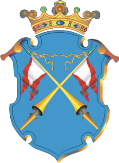 Республика КарелияАДМИНИСТРАЦИЯ КААЛАМСКОГО СЕЛЬСКОГО ПОСЕЛЕНИЯПОСТАНОВЛЕНИЕот 29 мая 2020 года                                                                                 № 14Рассмотрев  представление  Прокуратуры г. Сортавала от 06.05.2020г. № 07-03-2020  и в  соответствии с Федеральным законом от 25 декабря 2008 года № 273-ФЗ  «О противодействии коррупции» , статьей 14.1 Федерального закона от 02 марта 2007 года № 25-ФЗ  «О муниципальной службе в Российской  Федерации», статьей 9.2 Закона Республики Карелия от 24 июля 2014 № 1107-ЗРК «О муниципальной службе в Республике Карелия», пунктом 8 Указа Президента Российской Федерации от 1 июля 2010 года № 821 «О комиссиях по соблюдению требований к служебному поведению федеральных государственных служащих и урегулированию конфликта интересов», Администрация Кааламского сельского поселения ПОСТАНОВЛЯЕТ: Дополнить Положение о комиссии по соблюдению требований к служебному поведению муниципальных  служащих администрации Кааламского сельского поселения и урегулированию конфликта интересов, утвержденное постановлением Администрации Кааламского сельского поселения № 4 от 01.02.2016г., пунктом 17.3. следующего содержания:« 17.3. Мотивированные заключения, предусмотренные пунктами 15, 17 и 17.1 настоящего Положения, должны содержать:а) информацию, изложенную в обращениях или уведомлениях, указанных в абзацах первом и четвертом подпункта "б" и подпункте "д" пункта 13 настоящего Положения;б) информацию, полученную от государственных органов, органов местного самоуправления и заинтересованных организаций на основании запросов;в) мотивированный вывод по результатам предварительного рассмотрения обращений и уведомлений, указанных в абзацах первом и четвертом подпункта "б" и подпункте "д" пункта 13 настоящего Положения, а также рекомендации для принятия одного из решений в соответствии с пунктами 26, 27.2., 29 настоящего Положения или иного решения.»2. Настоящее постановление вступает в силу с момента подписания.Опубликовать настоящее постановление в средствах массовой информации и разместить на официальном сайте Администрации Кааламского сельского поселения в сети Интернет.Глава Кааламского сельского поселения                                       А.М.МищенкоО внесении изменений в Положение о комиссии по соблюдению требований к служебному поведению муниципальных  служащих администрации Кааламского сельского поселения и урегулированию конфликта интересов 